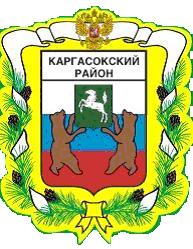 МУНИЦИПАЛЬНОЕ ОБРАЗОВАНИЕ «Каргасокский район»ТОМСКАЯ ОБЛАСТЬАДМИНИСТРАЦИЯ КАРГАСОКСКОГО РАЙОНАВо исполнение Указа Президента Российской Федерации от 21.12.2017 № 618 «Об основных направлениях государственной политики по развитию конкуренции», распоряжения Правительства Российской Федерации от 18.10.2018 № 2258-р, а также в соответствии с распоряжением Губернатора Томской области от 27.02.2019 № 44-р «О создании и организации системы внутреннего обеспечения соответствия требованиям антимонопольного законодательства в исполнительных органах государственной власти Томской области»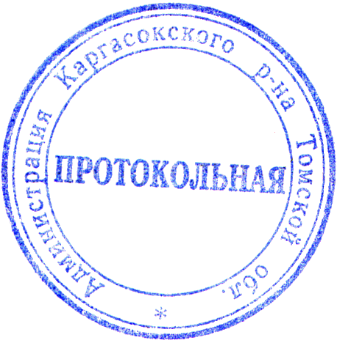 УТВЕРЖДЕНОраспоряжением АдминистрацииКаргасокского районаот 24.04.2019 № 178Приложение Положениеоб организации в Администрации Каргасокского района системы внутреннего обеспечения соответствия требованиям антимонопольного законодательстваОбщие положенияНастоящее Положение устанавливает порядок организации и функционирования в Администрации Каргасокского района системы внутреннего обеспечения соответствия требованиям антимонопольного законодательства (далее - антимонопольный комплаенс).Термины и понятия, используемые в настоящем Положении, применяются в том же значении, что и в методических рекомендациях по созданию и организации федеральными органами исполнительной власти системы внутреннего обеспечения соответствия требованиям антимонопольного законодательства, утвержденных распоряжением Правительства Российской Федерации от 18 октября 2018 года № 2258-р (далее - Методические рекомендации).Задачи антимонопольного комплаенса:выявление рисков нарушения антимонопольного законодательства;управление рисками нарушения антимонопольного законодательства;контроль за соответствием деятельности Администрации Каргасокского района требованиям антимонопольного законодательства;оценка эффективности функционирования в Администрации Каргасокского района антимонопольного комплаенса.Принципы антимонопольного комплаенса:заинтересованность руководства Администрации Каргасокского района в эффективности антимонопольного комплаенса;регулярность оценки рисков нарушения антимонопольного законодательства;информационная открытость функционирования в Администрации Каргасокского района антимонопольного комплаенса;непрерывность функционирования антимонопольного комплаенса;совершенствование антимонопольного комплаенса.II. Организация антимонопольного комплаенсаОбщий контроль организации антимонопольного комплаенса и обеспечения его функционирования осуществляется Главой Каргасокского района, который:принимает внутренние документы Администрации Каргасокского района, регламентирующие реализацию антимонопольного комплаенса;применяет предусмотренные законодательством Российской Федерации меры ответственности за неисполнение работниками Администрации Каргасокского района настоящего Положения;рассматривает материалы, отчеты и результаты периодических оценок эффективности функционирования антимонопольного комплаенса и принимает меры, направленные на устранение выявленных недостатков;осуществляет контроль за устранением выявленных недостатков антимонопольного комплаенса;определяет уполномоченное подразделение (должностное лицо), ответственное за организацию и функционирование антимонопольного комплаенса в Администрации Каргасокского района.Функции Уполномоченных подразделений (в курируемой ими сфере деятельности):подготовка и представление на утверждение Положения об антимонопольном комплаенсе (внесение в него изменений), а также документов Администрации Каргасокского района, регламентирующих процедуры антимонопольного комплаенса;выявление рисков нарушения антимонопольного законодательства, учет обстоятельств, связанных с рисками нарушения антимонопольного законодательства, определение вероятности возникновения указанных рисков;выявление конфликта интересов в деятельности служащих и структурных подразделений Администрации Каргасокского района, разработка предложений по их исключению;консультирование работников Администрации Каргасокского района по вопросам, связанным с соблюдением антимонопольного законодательства и антимонопольным комплаенсом;организация взаимодействия со структурными подразделениями Администрации Каргасокского района по вопросам, связанным с антимонопольным комплаенсом;разработка процедуры внутреннего расследования, связанного с функционированием антимонопольного комплаенса;проведение проверок, связанных с нарушениями, выявленными в ходе контроля соответствия деятельности работников Администрации Каргасокского района требованиям антимонопольного законодательства, в порядке, установленном действующим законодательством;организация внутренних расследований, связанных с функционированием антимонопольного комплаенса, и участие в них;взаимодействие с антимонопольным органом и организация содействия ему в части, касающейся вопросов, связанных с проводимыми проверками;информирование Главы Каргасокского района о документах Администрации Каргасокского района, которые могут повлечь нарушение антимонопольного законодательства.Отдел правовой и кадровой работы на основании информации, предоставленной Уполномоченными подразделениями, так же осуществляет:а) определение и внесение на утверждение Главе Каргасокского района плановых значений показателей эффективности антимонопольного комплаенса;б) подготовку и внесение на утверждение Главе Каргасокского района плана мероприятий по снижению рисков нарушения антимонопольного законодательства в Администрации Каргасокского района;в) мониторинг исполнения мероприятий по снижению рисков нарушения антимонопольного законодательства в Администрации Каргасокского района;г) подготовку проекта доклада об антимонопольном комплаенсе и представление его Главе Каргасокского района для рассмотрения и утверждения Координационным советом по улучшению инвестиционного климата и вопросам развития малого и среднего предпринимательства на территории Каргасокского района;д) мониторинг и анализ практики применения антимонопольного законодательства в Администрации Каргасокского района.III. Выявление и оценка рисков нарушения антимонопольногозаконодательства Администрацией Каргасокского районаВ целях выявления рисков нарушений антимонопольного законодательства Уполномоченными подразделениями (в курируемой ими сфере деятельности) проводится:анализ выявленных нарушений антимонопольного законодательства в деятельности Администрации Каргасокского района за предыдущие три года (наличие предостережений, предупреждений, штрафов, жалоб, возбужденных дел);анализ нормативных правовых актов и проектов нормативных правовых актов Администрации Каргасокского района, которые могут иметь признаки нарушения антимонопольного законодательства;мониторинг и анализ практики применения Администрацией Каргасокского района антимонопольного законодательства;проведение систематической оценки эффективности разработанных и реализуемых мероприятий по снижению рисков нарушения антимонопольного законодательства.При проведении (не реже одного раза в год) Уполномоченными подразделениями (в курируемой ими сфере деятельности) анализа выявленных нарушений антимонопольного законодательства за предыдущие три года (наличие предостережений, предупреждений, штрафов, жалоб, возбужденных дел) реализуются мероприятия:сбор сведений о наличии нарушений антимонопольного законодательства в соответствующей сфере деятельности;составление перечня нарушений антимонопольного законодательства в Администрации Каргасокского района, который содержит классифицированные по сферам деятельности Администрации Каргасокского района сведения о выявленных нарушениях антимонопольного законодательства (отдельно по каждому нарушению) и информацию о нарушении (с указанием нарушенной нормы антимонопольного законодательства, краткого изложения сути нарушения, последствий нарушения антимонопольного законодательства и результата рассмотрения нарушения антимонопольным органом), позицию антимонопольного органа, сведения о мерах по устранению нарушения, а также о мерах, направленных на недопущение повторения нарушения.При проведении (не реже одного раза в год) Уполномоченными подразделениями анализа нормативных правовых актов Администрации Каргасокского района, а также проектов нормативных правовых актов (разработанными для решения задач и выполнения функций отделов), которые могут иметь признаки нарушения антимонопольного законодательства, реализуются мероприятия:разработка и размещение на официальном сайте Администрации Каргасокского района в информационно–телекоммуникационной сети «Интернет» исчерпывающего перечня актов Администрации Каргасокского района с приложением к нему текстов таких актов, за исключением актов, содержащих сведения, относящиеся к охраняемой законом тайне, а также уведомления о начале сбора замечаний и предложений организаций и граждан по перечню актов;перечень актов Администрации Каргасокского района с приложением к нему текстов таких актов размещается на официальном сайте Администрации Каргасокского района в информационно–телекоммуникационной сети «Интернет» для обсуждения проектов и действующих нормативных актов на срок не менее семи дней;сбор и анализ представленных замечаний и предложений организаций и граждан по перечню актов;представление Главе Каргасокского района сводного доклада с обоснованием целесообразности (нецелесообразности) внесения изменений в нормативные правовые акты Администрации Каргасокского района, которые могут иметь признаки нарушения антимонопольного законодательства.При проведении анализа проектов нормативных правовых актов Администрации Каргасокского района реализуются мероприятия: размещение на официальном сайте Администрации Каргасокского района в информационно-телекоммуникационной сети «Интернет» проекта нормативного правового акта Администрации Каргасокского района с необходимым обоснованием реализации предлагаемых решений, в том числе их влияния на конкуренцию;проекты нормативных правовых актов размещаются на официальном сайте Администрации Каргасокского района в информационно-телекоммуникационной сети «Интернет» на срок не менее семи дней;сбор и оценка поступивших от организаций и граждан замечаний и предложений по проекту нормативного правового акта.При проведении мониторинга и анализа практики применения антимонопольного законодательства в Администрации Каргасокского района Уполномоченными подразделениями реализуются мероприятия:осуществление на постоянной основе сбора сведений по курируемой сфере деятельности, в том числе в структурных подразделениях, о правоприменительной практике;подготовка по итогам сбора информации, предусмотренной подпунктом «а» настоящего пункта, аналитической справки об изменениях и основных аспектах правоприменительной практики в Администрации Каргасокского района.При выявлении рисков нарушения антимонопольного законодательства Уполномоченными подразделениями проводится оценка таких рисков в курируемой сфере деятельности с учетом следующих показателей:а) отрицательное влияние на отношение институтов гражданского общества к деятельности Администрации Каргасокского района по развитию конкуренции;б) выдача предупреждения о прекращении действий (бездействия), которые содержат признаки нарушения антимонопольного законодательства;в) возбуждение дела о нарушении антимонопольного законодательства;г) привлечение к административной ответственности в виде наложения штрафов на должностных лиц или в виде их дисквалификации.Выявляемые риски нарушения антимонопольного законодательства распределяются Уполномоченными подразделениями по уровням в соответствии с Методическими рекомендациями.IV. Мероприятия по снижению рисков нарушения антимонопольного законодательства Администрацией Каргасокского районаВ целях снижения рисков нарушения антимонопольного законодательства Уполномоченные подразделения ежегодно разрабатывают мероприятия по снижению рисков нарушения антимонопольного законодательства в курируемой сфере деятельности.Мониторинг исполнения мероприятий по снижению рисков нарушения антимонопольного законодательства Администрацией Каргасокского района на постоянной основе осуществляют Уполномоченные подразделения (в курируемой сфере деятельности).Информация об исполнении мероприятий по снижению рисков нарушения антимонопольного законодательства Администрацией Каргасокского района подлежит включению в доклад об антимонопольном комплаенсе.V. Оценка эффективности функционирования антимонопольного комплаенсаПлановые значения показателей эффективности антимонопольного комплаенса устанавливаются Уполномоченными подразделениями (в курируемой сфере деятельности) и направляются в Отдел правовой и кадровой работы для формирования сводных показателей Администрации Каргасокского района и утверждаются Главой Каргасокского района на отчетный год.Уполномоченные подразделения ежегодно проводят оценку достижения показателей эффективности антимонопольного комплаенса в сферах своей деятельности, в соответствии с возложенными на него задачами и функциями. Отдел правовой и кадровой работы на основании информации, полученной от Уполномоченных подразделений, проводит оценку достижения показателей эффективности антимонопольного комплаенса в Администрации Каргасокского района.Оценка эффективности организации и функционирования в Администрации Каргасокского района антимонопольного комплаенса осуществляется Координационным советом по улучшению инвестиционного климата и вопросам развития малого и среднего предпринимательства на территории Каргасокского района по результатам рассмотрения доклада об антимонопольном комплаенсе.VI. Доклад об антимонопольном комплаенсеУполномоченные подразделения ежегодно (в срок до 1 февраля года, следующего за отчетным) представляют в Отдел правовой и кадровой работы доклад об антимонопольном комплаенсе в курируемой ими сфере деятельности для формирования сводного доклада Администрации Каргасокского района и направления в Координационный совет по улучшению инвестиционного климата и вопросам развития малого и среднего предпринимательства на территории Каргасокского района на утверждение.Доклад об антимонопольном комплаенсе должен содержать информацию:а) о результатах проведенной оценки рисков нарушения Администрацией Каргасокского района антимонопольного законодательства;б) об исполнении мероприятий по снижению рисков нарушения Администрацией Каргасокского района антимонопольного законодательства;в) о достижении ключевых показателей эффективности антимонопольного комплаенса.22. Доклад об антимонопольном комплаенсе, утвержденный Координационным советом по улучшению инвестиционного климата и вопросам развития малого и среднего предпринимательства на территории Каргасокского района, не позднее пяти рабочих дней со дня его утверждения размещается на официальном сайте Администрации Каргасокского района в информационно-телекоммуникационной сети «Интернет».РАСПОРЯЖЕНИЕ(В редакции распоряжения Администрации Каргасокского района от 06.07.2020 № 350)РАСПОРЯЖЕНИЕ(В редакции распоряжения Администрации Каргасокского района от 06.07.2020 № 350)РАСПОРЯЖЕНИЕ(В редакции распоряжения Администрации Каргасокского района от 06.07.2020 № 350)24.04.2019№ 178с. Каргасокс. КаргасокОб организации в Администрации Каргасокского района системы внутреннего обеспечения соответствия требованиям антимонопольного законодательства1. Создать в Администрации Каргасокского района систему внутреннего обеспечения соответствия требованиям антимонопольного законодательства (далее - антимонопольный комплаенс).2. Утвердить Положение об организации в Администрации Каргасокского района системы внутреннего обеспечения соответствия требованиям антимонопольного законодательства (далее - Положение) согласно приложению к настоящему распоряжению.3. Определить уполномоченные подразделения, ответственные за организацию и функционирование антимонопольного комплаенса в Администрации Каргасокского района (в соответствующей сфере деятельности отдела) (далее – Уполномоченные подразделения):Отдел экономики и социального развития;Отдел жизнеобеспечения района;Отдел правовой и кадровой работы;Отдел по управлению муниципальным имуществом и земельными ресурсами;Отдел общественной безопасности;Хозяйственный отдел.(Пункт изменен распоряжением Администрации Каргасокского района от 06.07.2020 № 350) 4. Внутренний контроль осуществляется внутри Уполномоченных подразделений.5. Отделу правовой и кадровой работы обеспечить ознакомление муниципальных служащих Администрации Каргасокского района, а также работников, замещающих должности, не относящиеся к должностям муниципальной службы, с настоящим распоряжением под роспись.6. Главному специалисту по связям с общественностью Администрации Каргасокского района (Кожухарь А.З.) обеспечить размещение настоящего распоряжения на официальном сайте Администрации Каргасокского района в информационно-телекоммуникационной сети «Интернет».7. Контроль за исполнением настоящего распоряжения оставляю за собой.Глава Каргасокского района А.П. АщеуловВ.А. Рублёва 21607В.А. Рублёва 21607